JD - Android Developer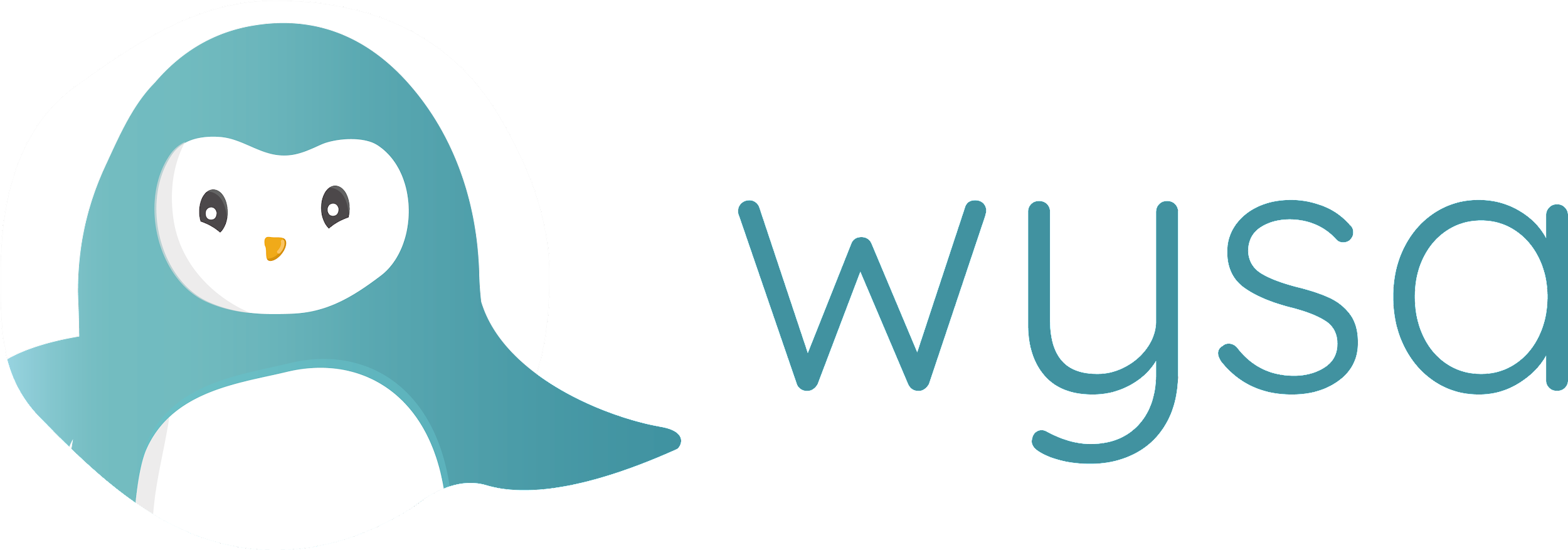 ContentsAbout WysaWysa’s Achievements, Investors & PartnersRole & Responsibilities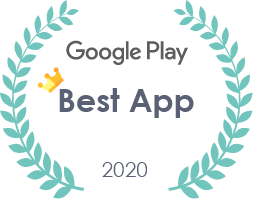 Qualifications & SkillsWhy work at Wysa?About Wysa’s TeamIn Their Own WordsBuzzwordsContact Details-----------------------------------------------------------------------------------------------------------------------------------About WysaWysa is a chatbot that helps people deal with depression, stress, anxiety, sleep and manage mental healthWysa’s Achievements	Wysa is a cutting edge AI guided empathetic chatbot that is a global tech leader in mental health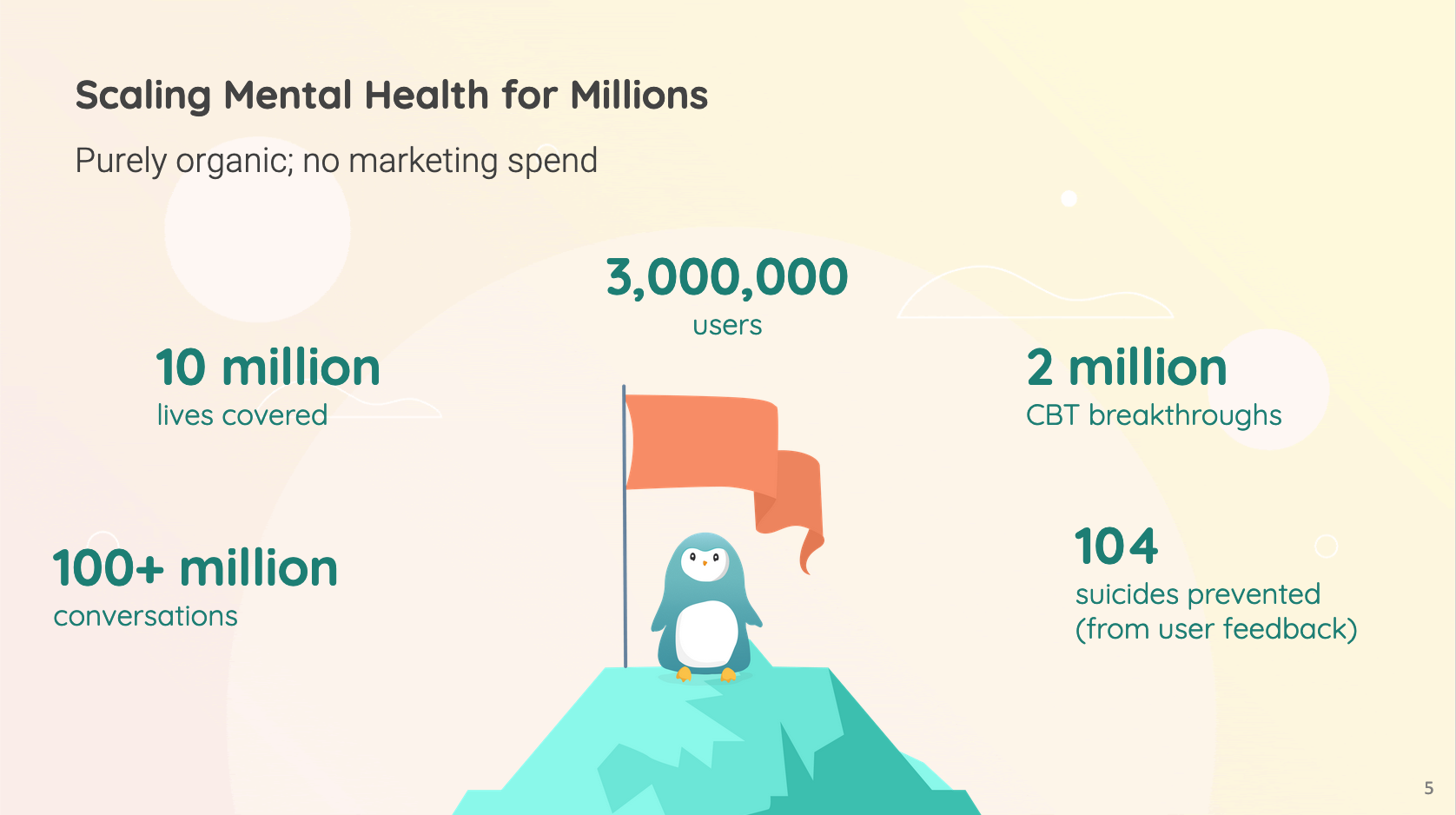 Investors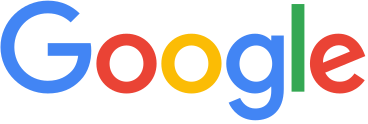 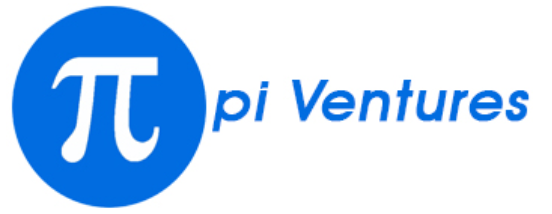 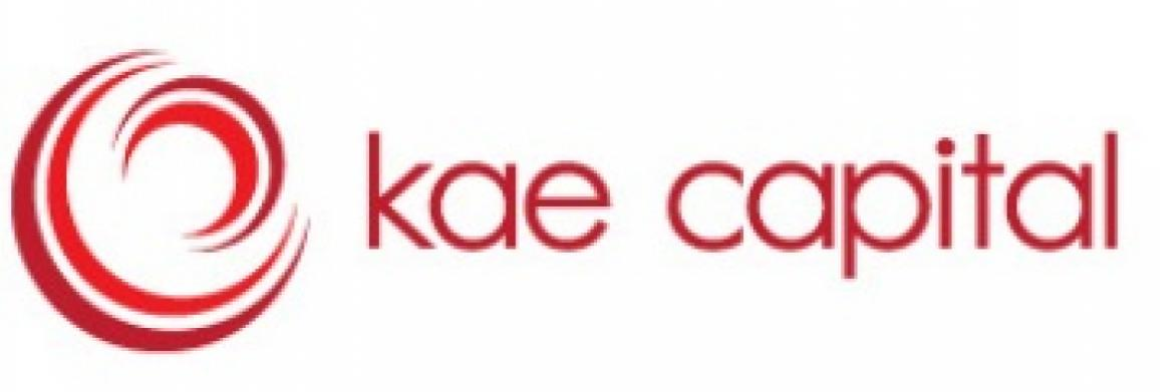 Partners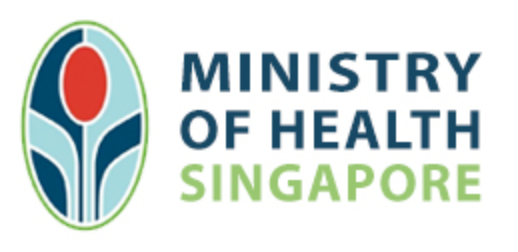 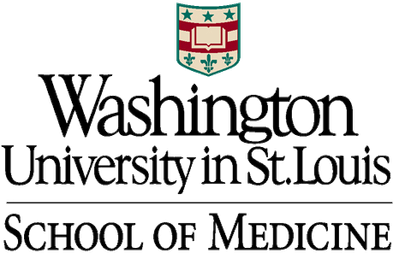 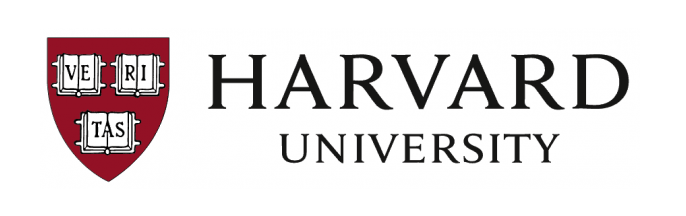 Role & ResponsibilitiesYou will hold the beacon for Android app development and user experience at Wysa, while helping us scale from 3 million users to 50 million usersTake ownership of Wysa’s Android platformWriting clean and efficient codes for Android applicationsIdentifying and resolving bottlenecks, rectifying bugs and enhancing application performanceCollaborating with cross-functional teams to define and design new featuresStaying up to date with new mobile technology trends, applications, and protocolsContinuously improve stability and performance of Wysa’s Android platformExhibits knowledge and behavior to adopt Information Security and Privacy practices at their work.Qualifications & SkillsTechnicalDegree in Computer Science, Engineering or a related fieldYou have prior experience (1-2 years) as an Android Developer using Java/Kotlin Android SDK.You have experience in publishing an application on the Google Play storeProven work experience in design patterns mobile architecture using frameworks such as MVVM/MVPFamiliarity with RESTful APIs to effectively integrate Android applicationsProficient understanding of code versioning tools such as GitYou are a problem solver with good analytical skillsTeam Building & LeadershipWant to interact with all levels of cross-functional teamsLove problem solving and thrive on handling multiple projects and tasksFoster strong professional relationships with the full organizationWhy work at Wysa?Take ownership and be an integral part of a fast growing startup. You will build valuable skills as a professional while also making friends for lifeGet a chance to work closely on the latest tech offered by Apple, by attending events hosted by Apple. Wysa was one of only 10 startups chosen for the Apple entrepreneur camp in 2019!We offer flexible work hours, a possibility for a fully remote job and a culture where you thrive and are rewarded for being a smart workerJoin our team for an exciting, challenging and fulfilling role!About Wysa’s TeamGlobal Team - The team comprises people from all over the world and is distributed around the world. Expand your horizons by working with a multicultural teamIndustry Leaders - The founders and senior team members are from IITs, IIMs, London School of Business and have held top positions across Goldman Sachs, Pearson, Microsoft leading cross functional global teams. Work with and learn from the very bestPassionate Colleagues - Work with passionate hard working colleagues who will push the boundaries and only deliver the bestIn Their Own Words“I have been working in Wysa for more than 5 years, and it has been an amazing journey! I had the chance to work with several tech like android/ios/flutter/node.js. I love working on product design and development. I have no words to describe the culture of Wysa. It feels like a family, People are Friendly, Collaborative and Passionate. Wysa saved many lives which makes me feel proud.”- Jaswinder Wadali, Application LeadBuzzwordsGoogle funded, VC funded, profitable, has achieved breakeven, global team, global customers, product company, Apple awarded product, Harvard research partner, Google Play Best App of 2020, Made in India, Made for the WorldContact Details!If you are sold, please write a mail to hr@wysa.io with your resume attached and the subject line: “Application: Android Developer”